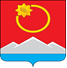 АДМИНИСТРАЦИЯ ТЕНЬКИНСКОГО МУНИЦИПАЛЬНОГО ОКРУГАМАГАДАНСКОЙ ОБЛАСТИП О С Т А Н О В Л Е Н И Е      03.04.2023 № 130-па                п. Усть-ОмчугО внесении изменений в постановление администрации Тенькинского городского округа Магаданской области от 06.12.2021 № 350-па «Об утверждении муниципальной программы «Развитие культуры в муниципальном образовании «Тенькинский городской округ» Магаданской области»С целью приведения объема финансирования программных мероприятий в соответствие с лимитами бюджетных обязательств, предусмотренными решением Собрания представителей Тенькинского городского округа от 27 декабря 2022 года № 67 «О бюджете муниципального образования «Тенькинский городской округ» Магаданской области на 2023 год и на плановый период 2024-2025 годов», руководствуясь решением Собрания представителей Тенькинского городского округа от 19 декабря 2022 года № 64 «О переименовании органов местного самоуправления Тенькинского городского округа Магаданской области», администрация Тенькинского муниципального округа Магаданской области п о с т а н о в л я е т:Внести в постановление администрации Тенькинского городского округа Магаданской области от 06.12.2021 № 350-па «Об утверждении муниципальной программы «Развитие культуры в муниципальном образовании «Тенькинский городской округ» Магаданской области» (далее - Постановление) следующие изменения:В наименовании Постановления текст «городской округ» Магаданской области» заменить текстом «муниципальный округ Магаданской области»;В пункте 1 Постановления текст «городской округ» Магаданской области» заменить текстом «муниципальный округ Магаданской области»;В пункте 2 Постановления текст «Отделу культуры администрации Тенькинского городского округа Магаданской области» заменить текстом «Управлению культуры, спорта, туризма, молодежной политики и печати администрации Тенькинского муниципального округа Магаданской области».Муниципальную программу «Развитие культуры в муниципальном образовании «Тенькинский городской округ» Магаданской области», утвержденную Постановлением, изложить в редакции согласно Приложению к настоящему постановлению.3. Настоящее постановление подлежит официальному опубликованию (обнародованию). Глава Тенькинского муниципального округа                             Д. А. Ревутский                                        Муниципальная программа«Развитие культуры в муниципальном образовании«Тенькинский муниципальный округ Магаданской области»ПАСПОРТмуниципальной программы«Развитие культуры в муниципальном образовании«Тенькинский муниципальный округ Магаданской области»Анализ текущего состояния проблемы с обоснованием ее решения программным методомВ настоящее время на территории Тенькинского муниципального округа складываются необходимые социальные и экономические условия для стабильной деятельности учреждений культуры и искусства, а также для перехода к устойчивому развитию отрасли культуры.В связи с этим основной целью культурной политики округа является повышение доступности, качества и количества оказываемых услуг населению, повышение эффективной деятельности учреждений культуры. Для достижения поставленной цели решаются задачи по формированию благоприятной культурной среды на территории Тенькинского муниципального округа, совершенствуются виды и формы культурной деятельности в соответствии с современными интересами населения, расширяется спектр предоставляемых услуг и создаются условия для активизации творческого потенциала жителей округа. Немаловажными задачами являются сохранение имеющейся сети отрасли культура и модернизация материально - технической базы учреждений, а также пополнение и обеспечение сохранности библиотечного фонда.Приоритетными направлениями деятельности стали реализация Указа Президента Российской Федерации от 7 мая 2012 г. N 597 «О мероприятиях по реализации государственной социальной политики», реализация Национального проекта «Культура».В рамках реализации плана мероприятий «Дорожная карта», направленных на повышение эффективности сферы культуры, работникам муниципальных учреждений культуры обеспечена достойная оплата труда. Индикативный показатель среднемесячной заработной платы работников повышается в среднем на 5,3%.В рамках реализации Национального проекта созданы две модельные библиотеки, модернизирован зрительный зал, проведены ремонтные работы помещений культурно-досугового учреждения, для профессионального роста обеспечивается курсовая подготовка работников культуры и искусства.  Накопленный на сегодняшний день потенциал культуры требует перехода к качественно новому развитию библиотечного, музейного, выставочного дела, концертной, театральной и кинематографической деятельности, традиционной народной культуры, сохранению и популяризации объектов культурного наследия, а также образования в сфере культуры и искусства. Широкое внедрение инноваций, новых технологических решений позволяет повысить степень доступности культурных благ, сделать культурную среду более насыщенной, отвечающей растущим потребностям личности и общества. В рамках создания максимально благоприятных условий для рационального и духовно-содержательного использования жителями своего свободного времени, повышения их культурного уровня и организации творчески-созидательной деятельности, учреждениям отрасли удалось сделать немало, о чем свидетельствует положительная динамика показателей, обеспечиваемых в рамках реализации муниципальных программ «Развитие культуры в муниципальном образовании «Тенькинский городской округ» Магаданской области на 2019-2021 годы» и «Развитие библиотечного дела в муниципальном образовании «Тенькинский городской округ» Магаданской области на 2021-2023 годы». За время действия программ удалось реализовать ряд комплексных системных мероприятий, что позволило дать импульс к инновационному развитию сферы культуры на территории округа. Муниципальные программы стали основой для консолидации усилий органов местного самоуправления по созданию единого информационно-культурного пространства, выработке основных критериев и нормативно-правовых основ долгосрочной культурной политики, обеспечению комплексного развития сферы культуры, решению имеющихся в отрасли проблем, а именно:- недостаточная обеспеченность материально-технической базы муниципальных учреждений культуры;- ограниченный доступ к услугам сферы культуры для маломобильных групп населения;- необходимость проведения дальнейшей модернизации учреждений культуры;- проведение капитального ремонта здания для размещения имеющегося выставочного фонда историко-краеведческого зала;- организация гастрольной деятельности и обмен творческими проектами с ведущими исполнителями и театрально-концертными коллективами региона и страны;- недостаточный уровень развития туристского потенциала территории.Решение указанных проблем программно-целевым финансированием на муниципальном уровне дает возможность привлечения средств федерального и областного бюджетов для повышения качества оказываемых услуг за счет дальнейшего развития инфраструктуры отрасли культуры путем модернизации учреждений, создания условий для творческой самореализации населения, профессионального роста кадрового потенциала, развития самодеятельного творчества и совершенствования культурно-досуговой деятельности, что способствует созданию образа Тенькинского муниципального округа как территории открытого культурного пространства.2. Цели и задачи ПрограммыЦели: повышение качества жизни всех членов общества через создание благоприятных условий для доступа к культурным ценностям и творческой реализации, развитие культурного и духовного потенциала населения, усиление влияния культуры на процессы социальных преобразований и экономического развития округа, совершенствование системы оказания услуг (выполнения работ) в сфере культуры и искусства.Задачи:- создание условий для повышения качества и разнообразия услуг, предоставляемых в сфере культуры и искусства;- создание условий для обеспечения равного доступа населения к услугам в сфере культуры и искусства;- создание условий для качественного библиотечного обслуживания населения;- создание условий для развития туристской привлекательности территории Тенькинского района для обеспечения гражданам доступа к знаниям, информации и культурным ценностям;- совершенствование системы управления в сфере культуры;- укрепление единого культурного пространства, в том числе сохранение и развитие творческого потенциала Тенькинского муниципального округа, развитие межмуниципальных культурных связей;- обеспечение возможности реализации культурного, творческого и духовного потенциала населения округа, поддержка и развитие художественно-творческой деятельности;- укрепление материально-технической базы учреждений.3. Система программных мероприятийРеализация программных мероприятий способствует решению поставленных задач. Система программных мероприятий, предусмотренных программой представлена в Приложении № 1 к Программе.4. Сроки реализации ПрограммыПрограмма реализуется в течение трехлетнего периода с 2022 года по 2024 год.5. Важнейшие целевые показатели и индикаторы ПрограммыЦелевые показатели и индикаторы - это потенциально достижимые показатели, обеспечивающие количественную и качественную оценку реализации Программы и позволяющие оценить ход реализации Программы.Важнейшие целевые показатели и индикаторы представлены в таблице № 1 «Целевые показатели и индикаторы».Таблица №1Целевые показатели и индикаторы6. Правовое обеспечение ПрограммыДля реализации и управления Программой необходима разработка и внедрение распорядительных и согласующих документов. Перечень этих документов представлен в Таблице № 2 «Нормативно-правовое обеспечение программы».Таблица №2Нормативно-правовое обеспечение Программы7. Ресурсное обеспечение ПрограммыИсточники, структура и объемы финансирования мероприятий Программы изложены в Приложении № 2 к Программе. Финансовое обеспечение мероприятий Программы осуществляется за счет средств бюджета муниципального образования «Тенькинский муниципальный округ Магаданской области», областного и федерального бюджетов. Объем финансирования Программы ежегодно корректируется при формировании бюджета муниципального образования «Тенькинский муниципальный округ Магаданской области» на соответствующий финансовый год и плановый период, исходя из возможностей бюджета.8. Система управления ПрограммойРеализация Программы осуществляется в соответствии с механизмом управления и системой программных мероприятий, предусмотренных Программой. Ответственный исполнитель Программы координирует деятельность всех исполнителей по реализации программных мероприятий и несет ответственность за своевременную и качественную их реализацию.	Ответственный исполнитель ежегодно оформляет и предоставляет в управление финансов администрации Тенькинского муниципального округа Магаданской области бюджетную заявку на финансирование Программы на очередной финансовый год не позднее 10 октября текущего года. Бюджетная заявка является расчетным требованием на финансирование программных мероприятий на очередной финансовый год.	Ответственный исполнитель Программы организует ведение отчетности по реализации Программы и, ежеквартально, в срок до 15 числа месяца, следующего за отчетным кварталом, направляет в управление экономического развития администрации Тенькинского муниципального округа Магаданской области отчет о реализации Программы. Отчет по итогам года сопровождается пояснительной запиской.	Сводный отчет о выполнении Программы с приложением документов предоставляется ответственным исполнителем в управление финансов и управление экономического развития администрации Тенькинского муниципального округа Магаданской области в течение одного месяца с момента прекращения Программы.	Условиями прекращения реализации Программы являются: досрочное достижение цели и задач Программы.	Контроль над исполнением Программы осуществляется в соответствии с постановлениями администрации Тенькинского городского округа от 24.02.2016 № 120-па «Об утверждении Порядка принятия решений о разработке муниципальных программ, их формировании и реализации», от 02.11.2010№ 295-па «Об утверждении порядка оценки эффективности реализации муниципальных программ».9. Ожидаемые социально-экономические результаты Программы- повышение качества и разнообразия услуг, предоставляемых в сфере культуры и искусства, уровня культурного обслуживания населения округа, модернизации деятельности учреждений культуры и искусства;-  реализация культурного, творческого и духовного потенциала населения округа;-  сохранение и развитие творческого потенциала Тенькинского муниципального округа, поддержка традиционной культуры и профессионального искусства, развитие межмуниципальных культурных связей;- участие в областных, региональных, всероссийских мероприятиях, организация выездных мероприятий;- обеспечение гарантированного комплектования библиотечных фондов новыми документами на различных носителях информации;- внедрение новых информационных технологий в практику работы библиотек округа- совершенствование системы управления в сфере культуры;-  увеличение доли участия граждан в культурной жизни округа.10. План мероприятий ПрограммыПлан мероприятий Программы представлен в приложении №3 к Программе._______________                                                                                                                                                     Приложение № 1к муниципальной программе «Развитие культуры в муниципальном образовании «Тенькинский муниципальный округ Магаданской области»Система программных мероприятий муниципальной программы «Развитие культуры в муниципальном образовании «Тенькинский муниципальный округ Магаданской области»Приложение №2к муниципальной программе «Развитие культуры в муниципальном образовании «Тенькинский муниципальный округ Магаданской области»Ресурсное обеспечение муниципальной программы «Развитие культуры в муниципальном образовании«Тенькинский муниципальный округ Магаданской области»Приложение № 3к муниципальной программе «Развитие культуры в муниципальном образовании «Тенькинский муниципальный округ Магаданской области»План мероприятий муниципальной программы «Развитие культуры в муниципальном образовании «Тенькинский муниципальный округ Магаданской области»Руководитель - Руководитель Управления культуры, спорта, туризма, молодежной политики и печати администрации Тенькинского муниципального округа Магаданской областиПриложение к постановлению администрацииТенькинского муниципального округаМагаданской области                от 03.04.2023 № 130-па ________Наименование  муниципальной программыРазвитие культуры в муниципальном образовании «Тенькинский муниципальный округ Магаданской области» (далее - Программа)Цели Программыповышение качества жизни всех членов общества через создание благоприятных условий для доступа к культурным ценностям и творческой реализации, развитие культурного и духовного потенциала населения, усиление влияния культуры на процессы социальных преобразований и экономического развития округа, совершенствование системы оказания услуг (выполнения работ) в сфере культуры и искусства.Задачи Программы- создание условий для повышения качества и разнообразия услуг, предоставляемых в сфере культуры и искусства;- создание условий для обеспечения равного доступа населения к услугам в сфере культуры и искусства;- создание условий для качественного библиотечного обслуживания населения;- создание условий для развития туристской привлекательности территории Тенькинского района для обеспечения гражданам доступа к знаниям, информации и культурным ценностям;- совершенствование системы управления в сфере культуры;
- укрепление единого культурного пространства, в том числе сохранение и развитие творческого потенциала Тенькинского муниципального округа, поддержка традиционной культуры и профессионального искусства, развитие межмуниципальных культурных связей;- обеспечение возможности реализации культурного, творческого и духовного потенциала населения округа, поддержка и развитие художественно-творческой деятельности;- укрепление материально-технической базы учреждений.Ответственныйисполнитель ПрограммыУправление культуры, спорта, туризма, молодежной политики и печати администрации Тенькинского муниципального округа Магаданской области (далее– Управление)Участники ПрограммыМуниципальные учреждения, подведомственные Управлению:
 - муниципальное бюджетное учреждение культуры «Центр досуга и народного творчества» Тенькинского муниципального округа Магаданской области (далее также – МБУК «ЦД и НТ»);- муниципальное бюджетное учреждение культуры «Межпоселенческая централизованная библиотечная система» (далее также – МБУК «МЦБС»)Подпрограммы муниципальной программыНе предусмотреныЦелевые показатели Программы- количество культурно-массовых мероприятий;- количество посещений культурно-массовых мероприятий;- количество экскурсий;- количество посещений историко-краеведческого зала;- количество посещений библиотеки;- объем поступлений документов в год на различных носителях; - количество выданных документов;- количество киносеансов;- участие в областных, региональных, всероссийских мероприятиях, организация выездных мероприятий;- динамика примерных (индикативных) значений соотношения средней заработной платы работников учреждений культуры, повышение оплаты труда которых предусмотрено Указом Президента Российской Федерации от 7 мая 2012 г. N 597 «О мероприятиях по реализации государственной социальной политики», и средней заработной платы в субъектах Российской Федерации;- финансовое исполнение мероприятий Программы.Сроки и этапы реализации Программы2022-2024 годы, этапы реализации не предусмотреныРесурсное обеспечение ПрограммыИсточники финансирования: – бюджет муниципального образования «Тенькинский муниципальный округ Магаданской области» (далее также - бюджет МБ);- областной бюджет (далее также – ОБ);- федеральный бюджет (далее также – ФБ). Общий объем финансирования Программы – 281 590,99 тыс. рублей, в том числе по годам:2022 год – 101 803,49 тыс. рублей,2023 год – 86 412,0 тыс. рублей,2024 год – 93 375,5 тыс. рублей.Ожидаемые результаты реализации Программы- повышение качества и разнообразия услуг, предоставляемых в сфере культуры и искусства, уровня культурного обслуживания населения округа, модернизации деятельности учреждений культуры и искусства;-  реализация культурного, творческого и духовного потенциала населения округа, участие граждан в культурной жизни округа;-  сохранение и развитие творческого потенциала Тенькинского муниципального округа, поддержка традиционной культуры и профессионального искусства, развитие межмуниципальных культурных связей;- приобретение современного оборудования;- участие в областных, региональных, всероссийских мероприятиях, организация выездных мероприятий;- комплектование библиотечных фондов новыми документами на различных носителях информации;- внедрение новых информационных технологий в практику работы библиотек округа;- увеличение средней заработной платы работников учреждений культуры, оплата труда которых предусмотрена Указом Президента Российской Федерации от 7 мая 2012 г. N 597 «О мероприятиях по реализации государственной социальной политики».№ п/пНаименование показателей и индикаторовЕдиница измеренияЗначения показателей и индикаторовЗначения показателей и индикаторовЗначения показателей и индикаторовЗначения показателей и индикаторов№ п/пНаименование показателей и индикаторовЕдиница измеренияБазовый год20222023202412345671Количество культурно-массовых мероприятийед.3603653703752Количество посещений культурно-массовых мероприятийчел.19 2001923019 24019 2503Количество экскурсийед.758085904Количество посещений историко-краеведческого залачел.2352402452505Участие в областных, региональных, всероссийских мероприятиях, организация выездных мероприятийед.71013166Количество посещений библиотекичел.15 80016 00016 20016 4007Объем поступлений документов в год на различных носителяхед.24502500255026008Количество внесенных библиографических записейед.24502500255026009Количество киносеансов ед.4550556010Динамика примерных (индикативных) значений соотношения средней заработной платы работников учреждений культуры, повышение оплаты труда которых предусмотрено Указом Президента Российской Федерации от 7 мая 2012 г. N 597 «О мероприятиях по реализации государственной социальной политики», и средней заработной платы в субъектах Российской Федерациируб.957089837010486311178411Финансовое исполнение мероприятий Программы%100100100100№ п/пВид нормативно-правового акта (распорядительногодокумента)Примерное наименование нормативно-правового акта(распорядительного документа)СрокразработкиРазработчик1Постановление администрации Тенькинского городского округа«О реализации муниципальной программы «Развитие культуры в муниципальном образовании «Тенькинский городской округ» Магаданской области» в 2022 году»январь 2022 годаОтдел культуры2Постановление администрации Тенькинского муниципального округа«О реализации муниципальной программы «Развитие культуры в муниципальном образовании «Тенькинский городской округ» Магаданской области» в 2023 году»январь 2023 годаУправление культуры, спорта, туризма, молодежной политики и печати3Постановление администрации Тенькинского муниципального округа«О реализации муниципальной программы «Развитие культуры в муниципальном образовании «Тенькинский городской округ» Магаданской области» в 2024 году»январь 2024 годаУправление культуры, спорта, туризма, молодежной политики и печатиN
п/пНаименование мероприятияНаименование мероприятияНаименование мероприятияИсполнительИсполнительСрок реализацииСтоимость мероприятияСтоимость мероприятияСтоимость мероприятияСтоимость мероприятияСтоимость мероприятияСтоимость мероприятияСтоимость мероприятияИсточник финансированияN
п/пНаименование мероприятияНаименование мероприятияНаименование мероприятияИсполнительИсполнительСрок реализациивсегов т.ч. по годамв т.ч. по годамв т.ч. по годамв т.ч. по годамв т.ч. по годамв т.ч. по годамИсточник финансированияN
п/пНаименование мероприятияНаименование мероприятияНаименование мероприятияИсполнительИсполнительСрок реализациивсего202220222023202320242024Источник финансирования122233456677889Основное мероприятие «Обеспечение выполнения функций муниципальными учреждениями»Основное мероприятие «Обеспечение выполнения функций муниципальными учреждениями»Основное мероприятие «Обеспечение выполнения функций муниципальными учреждениями»Основное мероприятие «Обеспечение выполнения функций муниципальными учреждениями»Основное мероприятие «Обеспечение выполнения функций муниципальными учреждениями»Основное мероприятие «Обеспечение выполнения функций муниципальными учреждениями»Основное мероприятие «Обеспечение выполнения функций муниципальными учреждениями»Основное мероприятие «Обеспечение выполнения функций муниципальными учреждениями»Основное мероприятие «Обеспечение выполнения функций муниципальными учреждениями»Основное мероприятие «Обеспечение выполнения функций муниципальными учреждениями»Основное мероприятие «Обеспечение выполнения функций муниципальными учреждениями»Основное мероприятие «Обеспечение выполнения функций муниципальными учреждениями»Основное мероприятие «Обеспечение выполнения функций муниципальными учреждениями»Основное мероприятие «Обеспечение выполнения функций муниципальными учреждениями»Основное мероприятие «Обеспечение выполнения функций муниципальными учреждениями»1.11.11.1Субсидии бюджетным учреждениям на финансовое обеспечение государственного (муниципального) задания на оказание государственных (муниципальных) услуг (выполнение работ)МБУК «ЦД и НТ»МБУК «МЦБС»МБУК «ЦД и НТ»МБУК «МЦБС»2022 - 2024216 032,61216 032,6168 183,5168 183,5171 437,271 437,276 411,9МБ1.21.21.2Возмещение расходов на предоставление мер социальной поддержки по оплате жилых помещений и коммунальных услуг отдельных категорий граждан, проживающих на территории Магаданской областиМБУК «ЦД и НТ»МБУК «МЦБС»МБУК «ЦД и НТ»МБУК «МЦБС»2022 - 20243 078,33 078,31067,31067,31005,51005,51005,5ОБ1.31.31.3Возмещение расходов стоимости проезда и провоза багажа к месту использования отпуска и обратно лицам, работающим в  организациях, финансируемых из местного бюджета, расположенных в районах Крайнего Севера, а также при переезде при расторжении трудовых договоровМБУК «ЦД и НТ»МБУК «МЦБС»МБУК «ЦД и НТ»МБУК «МЦБС»2022 - 20242 199,62 199,6452,0452,01147,61147,6600,0МБОсновное мероприятие "Обеспечение выполнения функций казенными учреждениями"Основное мероприятие "Обеспечение выполнения функций казенными учреждениями"Основное мероприятие "Обеспечение выполнения функций казенными учреждениями"Основное мероприятие "Обеспечение выполнения функций казенными учреждениями"Основное мероприятие "Обеспечение выполнения функций казенными учреждениями"Основное мероприятие "Обеспечение выполнения функций казенными учреждениями"Основное мероприятие "Обеспечение выполнения функций казенными учреждениями"Основное мероприятие "Обеспечение выполнения функций казенными учреждениями"Основное мероприятие "Обеспечение выполнения функций казенными учреждениями"Основное мероприятие "Обеспечение выполнения функций казенными учреждениями"Основное мероприятие "Обеспечение выполнения функций казенными учреждениями"Основное мероприятие "Обеспечение выполнения функций казенными учреждениями"Основное мероприятие "Обеспечение выполнения функций казенными учреждениями"Основное мероприятие "Обеспечение выполнения функций казенными учреждениями"Основное мероприятие "Обеспечение выполнения функций казенными учреждениями"2.12.12.1Расходы на обеспечение функций учрежденияУправление культуры, спорта, туризма, молодежной политики и печати администрацииУправление культуры, спорта, туризма, молодежной политики и печати администрации2022 - 202435 649,9535 649,9510 460,9510 460,9511 039,111 039,114 149,9МБ2.22.22.2Расходы на оплату стоимости проезда и провоза багажа к месту использования отпуска и обратно лицам, работающим в организациях, расположенных в районах Крайнего Севера, а также при переезде при расторжении трудовых договоровУправление культуры, спорта, туризма, молодежной политики и печати администрацииУправление культуры, спорта, туризма, молодежной политики и печати администрации2022 - 2024480,0480,0180,0180,0200,0200,0100,0МБОсновное мероприятие "Сохранение культурного и исторического наследия"Основное мероприятие "Сохранение культурного и исторического наследия"Основное мероприятие "Сохранение культурного и исторического наследия"Основное мероприятие "Сохранение культурного и исторического наследия"Основное мероприятие "Сохранение культурного и исторического наследия"Основное мероприятие "Сохранение культурного и исторического наследия"Основное мероприятие "Сохранение культурного и исторического наследия"Основное мероприятие "Сохранение культурного и исторического наследия"Основное мероприятие "Сохранение культурного и исторического наследия"Основное мероприятие "Сохранение культурного и исторического наследия"Основное мероприятие "Сохранение культурного и исторического наследия"Основное мероприятие "Сохранение культурного и исторического наследия"Основное мероприятие "Сохранение культурного и исторического наследия"Основное мероприятие "Сохранение культурного и исторического наследия"Основное мероприятие "Сохранение культурного и исторического наследия"3.13.13.1Комплектование книжных фондов муниципальных общедоступных библиотек и государственных центральных библиотек субъектов Российской Федерации. Государственная поддержка отрасли культуры	МБУК «МЦБС»МБУК «МЦБС»2022232,49232,492,892,89200,0200,0-МБ3.13.13.1Комплектование книжных фондов муниципальных общедоступных библиотек и государственных центральных библиотек субъектов Российской Федерации. Государственная поддержка отрасли культуры	МБУК «МЦБС»МБУК «МЦБС»2022232,49232,493,33,3---ОБ3.13.13.1Комплектование книжных фондов муниципальных общедоступных библиотек и государственных центральных библиотек субъектов Российской Федерации. Государственная поддержка отрасли культуры	МБУК «МЦБС»МБУК «МЦБС»2022232,49232,4926,326,3---ФБОсновное мероприятие "Создание условий для поддержки и развитие творческих процессов"Основное мероприятие "Создание условий для поддержки и развитие творческих процессов"Основное мероприятие "Создание условий для поддержки и развитие творческих процессов"Основное мероприятие "Создание условий для поддержки и развитие творческих процессов"Основное мероприятие "Создание условий для поддержки и развитие творческих процессов"Основное мероприятие "Создание условий для поддержки и развитие творческих процессов"Основное мероприятие "Создание условий для поддержки и развитие творческих процессов"Основное мероприятие "Создание условий для поддержки и развитие творческих процессов"Основное мероприятие "Создание условий для поддержки и развитие творческих процессов"Основное мероприятие "Создание условий для поддержки и развитие творческих процессов"Основное мероприятие "Создание условий для поддержки и развитие творческих процессов"Основное мероприятие "Создание условий для поддержки и развитие творческих процессов"Основное мероприятие "Создание условий для поддержки и развитие творческих процессов"Основное мероприятие "Создание условий для поддержки и развитие творческих процессов"Основное мероприятие "Создание условий для поддержки и развитие творческих процессов"4.14.14.1Ремонт зданий и помещений муниципальных учрежденийЮридические и (или) физические лица в соответствии с законом №44-ФЗ(далее – Ю и Фл)Юридические и (или) физические лица в соответствии с законом №44-ФЗ(далее – Ю и Фл)2022 - 202417 120,9317 120,9317 120,9317 120,93---МБ4.24.24.2Укрепление и развитие материально – технической базы муниципальных учреждений культурыЮ и ФЛЮ и ФЛ2022-20244 671,614 671,613 588,113 588,11633,5633,5450,0МБ4.34.34.3Развитие творческой деятельности учреждений культуры муниципальных учреждений культурыУправление культуры, спорта, туризма, молодежной политики и печати администрации, МБУК «ЦД и НТ», МБУК «МЦБС»Управление культуры, спорта, туризма, молодежной политики и печати администрации, МБУК «ЦД и НТ», МБУК «МЦБС»2022-20241 720,91 720,9550,00550,00580,9580,9590,0МБ4.44.44.4Обеспечение безопасности  муниципальных учреждений культурыЮ и ФлЮ и Фл2022 - 2024404,6404,6168,20168,20168,20168,2068,20МБГод реализации программыСтоимость мероприятий, тыс. руб.Объем финансирования, тыс. руб.Объем финансирования, тыс. руб.Объем финансирования, тыс. руб.Объем финансирования, тыс. руб.Объем финансирования, тыс. руб.Объем финансирования, тыс. руб.Год реализации программыСтоимость мероприятий, тыс. руб.всегов том числе по источникам финансированияв том числе по источникам финансированияв том числе по источникам финансированияв том числе по источникам финансированияГод реализации программыСтоимость мероприятий, тыс. руб.всегоМестный бюджетИные источники, в том числеИные источники, в том числеИные источники, в том числеСправочно: объем налоговых расходов Год реализации программыСтоимость мероприятий, тыс. руб.всегоМестный бюджетОБФБиноеСправочно: объем налоговых расходов 123456782022101 803,49101 803,49100 706,591 070,626,3-202386 412,086 412,085 406,51 005,5-202493 375,593 375,592 370,01 005,5-№      п/пНаименование мероприятияСрок реализации мероприятий программы по годамСрок реализации мероприятий программы по годамСрок реализации мероприятий программы по годамСрок реализации мероприятий программы по годамСрок реализации мероприятий программы по годамСрок реализации мероприятий программы по годамСрок реализации мероприятий программы по годамСрок реализации мероприятий программы по годамСрок реализации мероприятий программы по годамСрок реализации мероприятий программы по годамСрок реализации мероприятий программы по годамСрок реализации мероприятий программы по годамОтветственный исполнитель№      п/пНаименование мероприятия202220222022202220232023202320232024202420242024Ответственный исполнитель№      п/пНаименование мероприятияIIIIIIIVIIIIIIIVIIIIIIIVОтветственный исполнитель1.Ремонт зданий и помещений муниципальных учрежденийХХХХРуководитель 2.Укрепление и развитие материально – технической базы муниципальных учреждений культурыХХХХХХХХХХХХРуководитель 3.Развитие творческой деятельности учреждений культуры муниципальных учреждений культурыХХХХХХХХХХХХРуководитель 4.Обеспечение безопасности  муниципальных учреждений культурыХХХХХХРуководитель 5.Субсидии бюджетным учреждениям на финансовое обеспечение государственного (муниципального) задания на оказание государственных (муниципальных) услуг (выполнение работ)ХХХХХХХХХХХХРуководитель 6.Возмещение расходов на предоставление мер социальной поддержки по оплате жилых помещений и коммунальных услуг отдельных категорий граждан, проживающих на территории Магаданской областиХХХХХХХХХХХХРуководитель 7.Расходы на содержание работников, замещающих муниципальные должности и должности муниципальной службыХХХХХХХХХХХХРуководитель 8Расходы на содержание работников, замещающих должности, не являющиеся должностями муниципальной службыХХХХХХХХХХХХРуководитель 9.Расходы на обеспечение функций учрежденияХХХХХХХХХХХХРуководитель 10.Расходы на оплату стоимости проезда и провоза багажа к месту использования отпуска и обратноХХХХХХХХХХХХРуководитель 